ใบกิจกรรมที่ 3 เรื่อง การสร้างพื้นฐานทางเรขาคณิต1. กําหนด  และส่วนของเส้นตรงสองเส้นที่ยาว a หน่วย และ b หน่วย จงสร้างรูปสามเหลี่ยมที่มุมมุมหนึ่งมีขนาดเท่ากับครึ่งหนึ่งของขนาดของ  ด้านที่ประชิดมุมที่สร้างยาวเท่ากับ a หน่วย และ b หน่วย ตามลําดับ 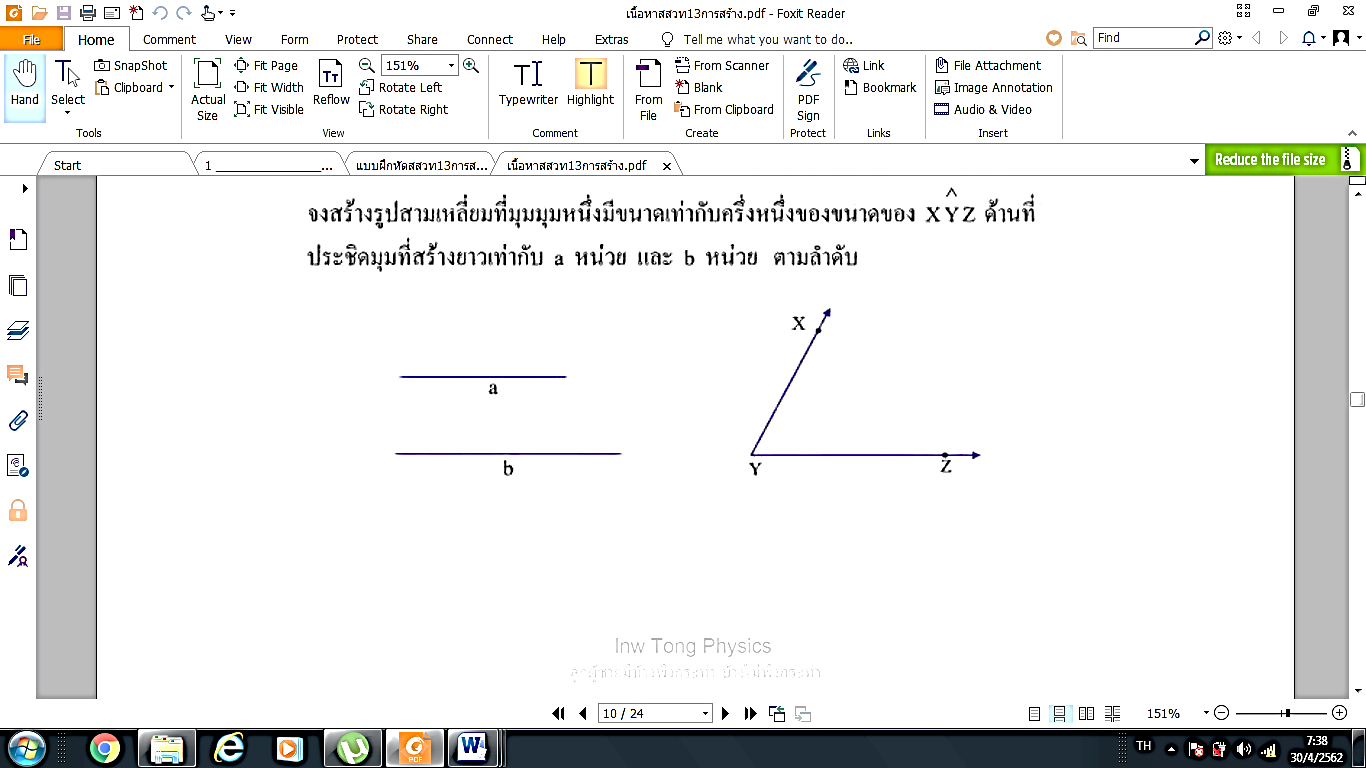 แนวการสร้าง 2. กําหนด  เป็นรูปสามเหลี่ยมมุมฉาก ดังรูป แนวการสร้าง 3. จงสร้างรูปสามเหลี่ยมให้มีความยาวของฐานเท่ากับ a หน่วยและมุมมุมหนึ่งมี ขนาดเท่ากับ k 
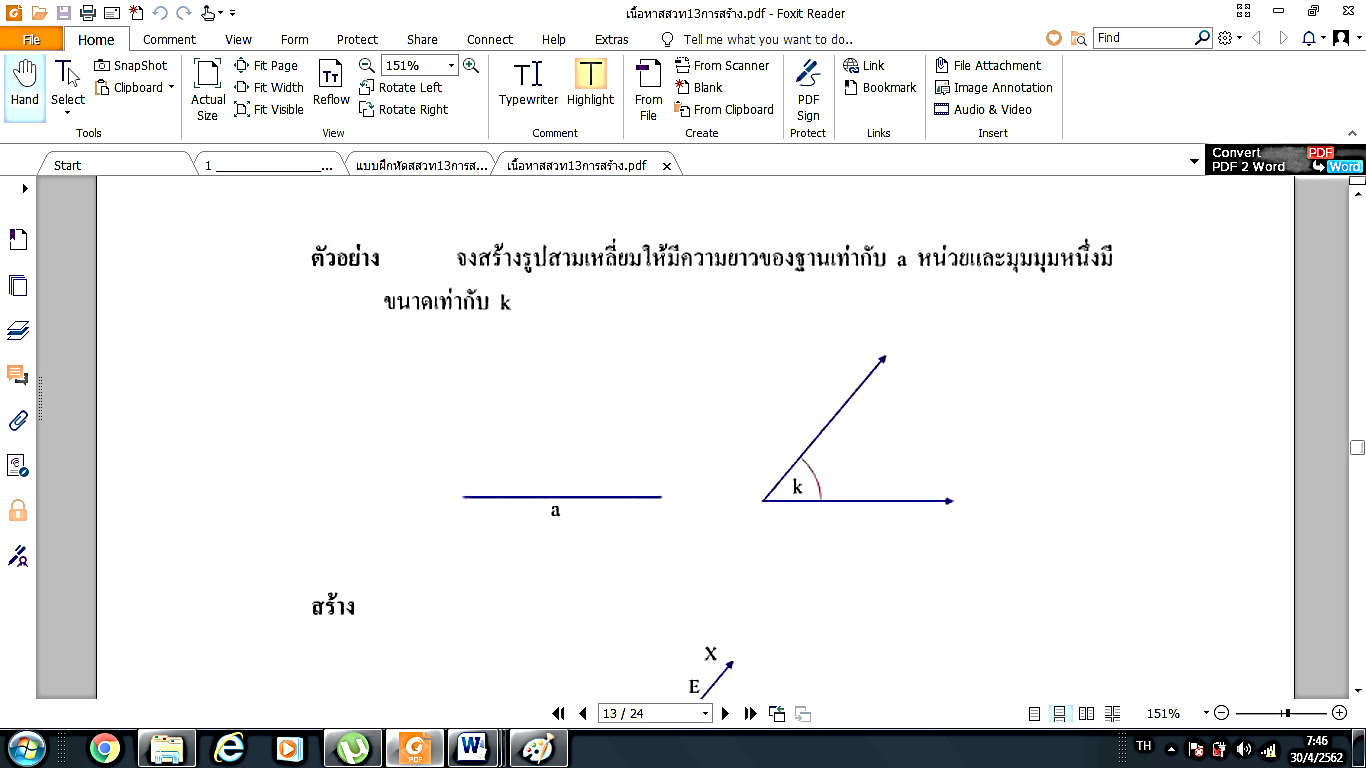 สร้างแนวการสร้าง ใบงานที่ 4 เรื่อง การสร้างพื้นฐานทางเรขาคณิต1. กําหนด  ABC เป็นรูปสามเหลี่ยม ดังรูป 		
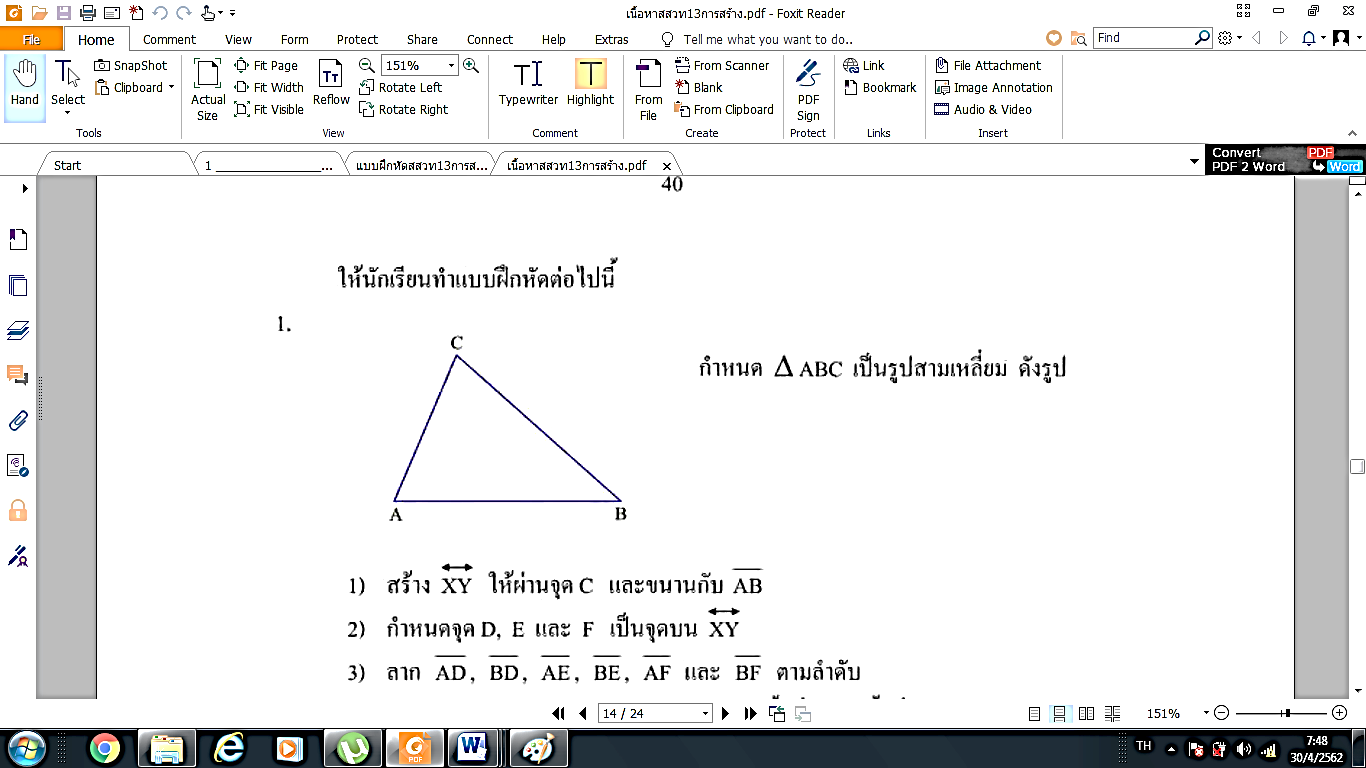 1) สร้าง ให้ผ่านจุด C และขนานกับ  
2) กําหนดจุด D, E และ F เป็นจุดบน 
3) ลาก , , , ,  และ  ตามลําดับ 
4)  ADB, AEB และ  AFB แต่ละรูปมีพื้นที่เท่ากับพื้นที่ของ  ABC หรือไม่ เพราะเหตุใด 
												
																								
5) นักเรียนคิดว่ารูปสามเหลี่ยมที่มีฐานยาวเท่ากับ AB และมีพื้นที่เท่ากับพื้นที่ของ  ABC มีกี่รูป และรูปสามเหลี่ยมเหล่านั้นมีจุดยอดอยู่ที่ใด 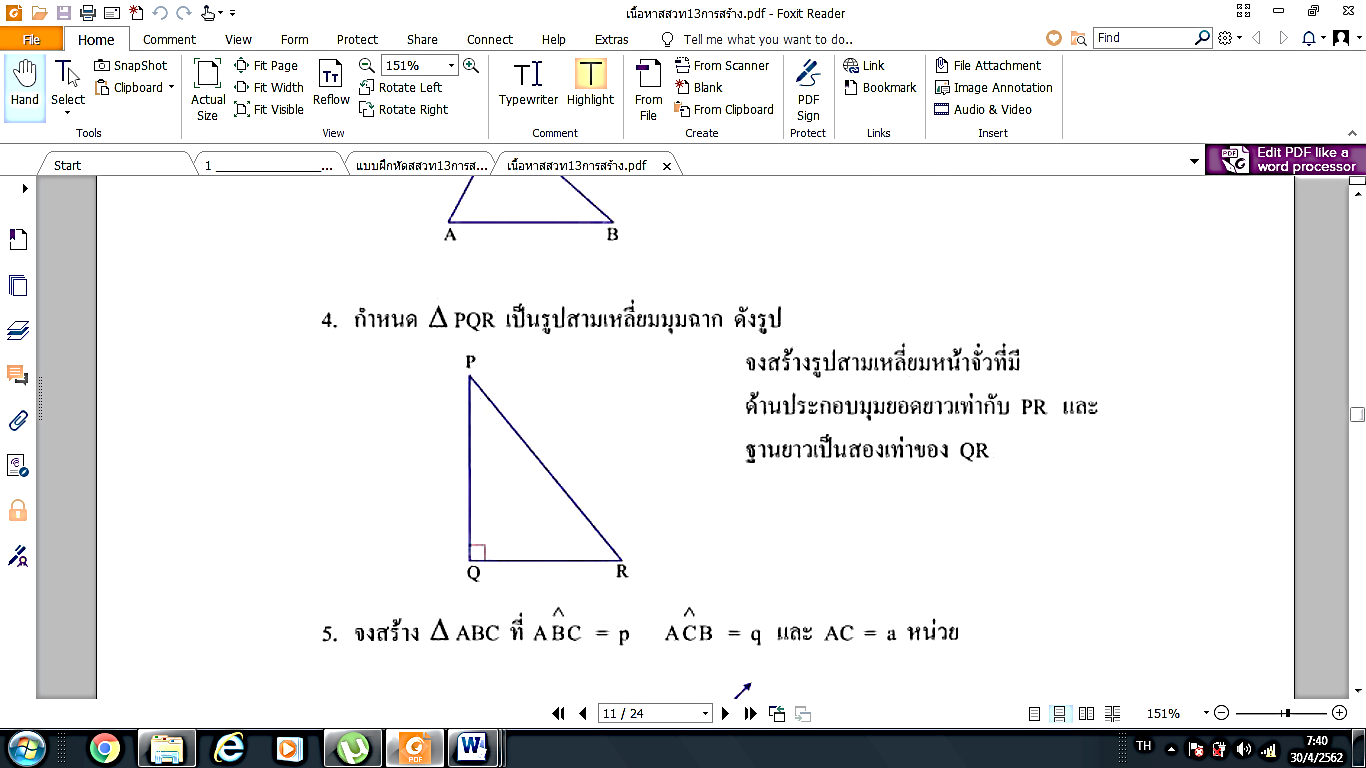 จงสร้างรูปสามเหลี่ยมหน้าจั่วที่มี 
ด้านประกอบมุมยอดยาวเท่ากับ PR 
และฐานยาวเป็นสองเท่าของ QR 